 Α.Ο. ΤΡΙΤΩΝΑΣ ΗΡΑΚΛΕΙΟΥ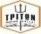  Α.Ο. ΤΡΙΤΩΝΑΣ ΗΡΑΚΛΕΙΟΥ Α.Ο. ΤΡΙΤΩΝΑΣ ΗΡΑΚΛΕΙΟΥ Α.Ο. ΤΡΙΤΩΝΑΣ ΗΡΑΚΛΕΙΟΥΧΟΥΡΔΑΚΗΣ ΚΩΝΣΤΑΝΤΙΝΟΣ (3/6/2009)ΧΟΥΡΔΑΚΗΣ ΚΩΝΣΤΑΝΤΙΝΟΣ (3/6/2009)ΧΟΥΡΔΑΚΗΣ ΚΩΝΣΤΑΝΤΙΝΟΣ (3/6/2009)ΧΟΥΡΔΑΚΗΣ ΚΩΝΣΤΑΝΤΙΝΟΣ (3/6/2009)ΚΛΑΣΙΚΗ ΚΟΛΥΜΒΗΣΗ *(ΠΑΙΔΩΝ)* ΑΤΟΜΙΚΑ ΡΕΚΟΡ & ΒΑΘΜΟΛΟΓΙΑ (FINA) ΑΝΑΛΟΓΑ ΜΕ ΤΙΣ ΕΠΙΔΟΣΕΙΣΚΛΑΣΙΚΗ ΚΟΛΥΜΒΗΣΗ *(ΠΑΙΔΩΝ)* ΑΤΟΜΙΚΑ ΡΕΚΟΡ & ΒΑΘΜΟΛΟΓΙΑ (FINA) ΑΝΑΛΟΓΑ ΜΕ ΤΙΣ ΕΠΙΔΟΣΕΙΣΚΛΑΣΙΚΗ ΚΟΛΥΜΒΗΣΗ *(ΠΑΙΔΩΝ)* ΑΤΟΜΙΚΑ ΡΕΚΟΡ & ΒΑΘΜΟΛΟΓΙΑ (FINA) ΑΝΑΛΟΓΑ ΜΕ ΤΙΣ ΕΠΙΔΟΣΕΙΣΚΛΑΣΙΚΗ ΚΟΛΥΜΒΗΣΗ *(ΠΑΙΔΩΝ)* ΑΤΟΜΙΚΑ ΡΕΚΟΡ & ΒΑΘΜΟΛΟΓΙΑ (FINA) ΑΝΑΛΟΓΑ ΜΕ ΤΙΣ ΕΠΙΔΟΣΕΙΣΑΓΩΝΙΣΜΑ       ΕΠΙΔΟΣΗ ΗΜΕΡΟΜΗΝΙΑ  ΒΑΘΜΟΙ50μ.Ελεύθερο26.233/12/23506100μ.Ελεύθερο56.053/12/23584200μ.Ελεύθερο1:59.8519/11/23616400μ.Ελεύθερο4:06.116/4/24714800μ.Ελεύθερο8:25.1517/2/24716                                  1500μ.Ελεύθερο                               * 16:04.6916/2/2473650μ.Ύπτιο35.8221/11/21287100μ.Ύπτιο1:06.8119/11/23460200μ.Ύπτιο2:41.1821/11/2133450μ.Πεταλούδα                             29.0313/5/23451100μ.Πεταλούδα                             1:04.0514/5/23460200μ.Πεταλούδα                             2:19.702/4/2349250μ.Πρόσθιο37.298/5/22337100μ.Πρόσθιο1:15.5613/5/23426200μ.Πρόσθιο---200μ.Μ.Α.  2:19.0314/5/23551400μ.Μ.Α.                                  4:44.2816/12/23620ΚΟΛΥΜΒΗΣΗ ΑΝΟΙΧΤΗΣ ΘΑΛΑΣΣΑΣ *(ΠΑΙΔΩΝ)* ΑΤΟΜΙΚΑ ΡΕΚΟΡΚΟΛΥΜΒΗΣΗ ΑΝΟΙΧΤΗΣ ΘΑΛΑΣΣΑΣ *(ΠΑΙΔΩΝ)* ΑΤΟΜΙΚΑ ΡΕΚΟΡΚΟΛΥΜΒΗΣΗ ΑΝΟΙΧΤΗΣ ΘΑΛΑΣΣΑΣ *(ΠΑΙΔΩΝ)* ΑΤΟΜΙΚΑ ΡΕΚΟΡΚΟΛΥΜΒΗΣΗ ΑΝΟΙΧΤΗΣ ΘΑΛΑΣΣΑΣ *(ΠΑΙΔΩΝ)* ΑΤΟΜΙΚΑ ΡΕΚΟΡΑΓΩΝΙΣΜΑΕΠΙΔΟΣΗΕΠΙΔΟΣΗΗΜΕΡΟΜΗΝΙΑ5.000μ.0:58:19.100:58:19.109/9/20237.500μ.---10.000μ.---